                                             Пресс-релиз                                 28.01.22                        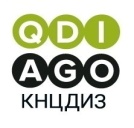                     Четыре года в Казахстане нет новых случаев лепры30 января - Всемирный день помощи больным лепрой. В Казахстане сегодня проживают 297 больных лепрой  (болезнь Хансена) и 220 контактных лиц.В стране отмечается снижение заболеваемости лепрой. За 10 последних лет  выявлено – 5, с рецидивом заболевания – 4 больных.  Сегодня среди больных нет детей и подростков. Средний возраст состоящих на учете составляет 68 лет, самому младшему – 40 лет, самому старшему – 91 год. Болеет лепрой исключительно население старших возрастов, что характерно для угасающих очагов этой инфекции.В Казахстане лепру начали лечить почти сто лет назад, с 1929 года, когда Постановлением Совнаркома СССР было принято решение об организации лепрозория в Казахской ССР. Сегодня Казахский республиканский лепрозорий - специализированное лечебное учреждение особого типа, осуществляющее не только специфическое лечение, но и реабилитацию своих пациентов. Лепрозорий находится в Кзылординской области и имеет два диспансера. Среди пациентов есть инвалиды, которым нужен  постоянный медицинский уход, бездомные, отказные, больные без родственников и без определенного места жительства, нуждающиеся и в социальном приюте. Диспансеризация больных лепрой осуществляется пожизненно в связи с риском рецидива.За всю историю лечения лепры медики страны применяли различные тактики. Вначале мероприятия были направлены, в основном, на выявление и изоляцию пациентов. Затем на первый план выступила задача проведения химиотерапии. В настоящее время актуальна  профилактика лепры – предотвращение инвалидности и реабилитация больных.- Сегодня важная роль отводится вопросам профилактики заболевания.  Однако проблемы ранней доклинической профилактики лепры, к сожалению, пока находятся на стадии изучения. Приоритетной задачей при этом остается вторичная профилактика, лечение последствий (осложнений) лепры, предупреждение рецидивов заболевания, - рассказывает Асылхан Абишев – директор Казахского научного центра дерматологии и инфекционных заболеваний МЗ РК (КНЦДИЗ).Врачи отмечают стигму и  лепрофобию в отношении к больным, не только среди населения, но и  медицинских работников. Это негативно влияет на получения больными полноценной медицинской и социальной помощи. По определению международных организаций эндемичные по лепре районы Казахстана относятся  к территориям экологического бедствия, где проживают люди с выраженной   иммунной недостаточностью. Это создает повышенный риск возможности заболевания.Пресс-служба КНЦДИЗКонтакт: Марина Максимова, +7 777 225 4601  marina_maximova@rambler.ruБаспасөз релизі                                                                                              28.01.22                        Қазақстанда төрт жыл бойында алапес ауруының жаңа жағдайлары тіркелген жоқ30 қаңтар - Дүниежүзілік алапеспен аурыратын науқастарға көмек күні. Қазақстанда бүгінде алапеспен ауыратын 297 науқас (Хансен ауруы) және 220 байланыста болған адам тіркеуде тұрады.Елде алапес ауруының төмендеуі байқалады. Соңғы 10 жылда – 5, аурудың қайталануымен – 4 науқас анықталды.  Бүгінде науқастар арасында балалар мен жасөспірімдер жоқ. Есепте тұрғандардың орташа жасы - 68 жас, ең кішісі – 40 жас, ең үлкені – 91 жас. Алапеспен халықтың тек ересек тобы ғана ауырады, ол жағдай осы инфекцияның ошақтарының сөну көзіне тән.Қазақстанда алапесті жүз жыл бұрын, 1929 жылдан бастап, КСРО Халық Комиссарлар Кеңесінің Қаулысымен Қазақ КСР-де лепрозорий ұйымдастыру туралы шешім қабылданған кезде емдей бастады. Бүгінде Қазақ республикалық лепрозорийі - ерекше емдеуді ғана емес, өз пациенттерін оңалтуды да жүзеге асыратын ерекше үлгідегі мамандандырылған емдеу мекемесі. Лепрозорий Қызылорда облысында орналасқан және екі диспансері бар. Пациенттердің арасында тұрақты медициналық күтімді қажет ететін мүгедектер, үйсіздер, бас тартушылар, туыстары жоқ және белгілі бір тұрғылықты жері жоқ науқастар, әлеуметтік баспанаға мұқтаж адамдар бар. Алапеспен ауыратын науқастарды диспансерлеу қайталану қаупіне байланысты өмір бойы жүзеге асырылады.Алапесті емдеудің бүкіл тарихында ел дәрігерлері әртүрлі тактикаларды қолданды. Бастапқыда іс-шаралар негізінен пациенттерді анықтауға және оқшаулауға бағытталған. Содан кейін химиотерапияны жүргізу міндеті бірінші орынға қойылды. Қазіргі уақытта алапес ауруының алдын алу – мүгедектіктің алдын алу және науқастарды оңалту өзекті болып табылады.- Бүгінде аурудың алдын алу мәселелеріне маңызды рөл бөлінеді.  Алайда, алапес ауруының ерте клиникаға дейінгі алдын-алу мәселелері, өкінішке орай, әлі зерттелуде. Бұл ретте қайталама профилактика, алапес салдарларын (асқынуларын) емдеу, аурудың қайталануының алдын алу басым міндет болып қала береді, - дейді өз сөзінде ҚР ДСМ Қазақ дерматология және инфекциялық аурулар ғылыми орталығының (ҚДИАҒО) директоры Асылхан Абишев.Дәрігерлер науқастарға қатысты стигма мен лепрофобияны тек халық арасында ғана емес, медицина қызметкерлері арасында да бар деп атап өтеді. Бұл пациенттердің толыққанды медициналық және әлеуметтік көмек алуына теріс әсер етеді. Халықаралық ұйымдардың анықтамасы бойынша Қазақстанның алапес бойынша эндемикалық аудандары айқын иммундық жеткіліксіздігі бар адамдар тұратын экологиялық апат аумақтарына жатады. Бұл жағдай ауру  мүмкіндігін арттыру қаупін туындатады.ҚДИАҒО баспасөз қызметіБайланыс: Марина Максимова, +7 777 225 4601 marina_maximova@rambler.ru